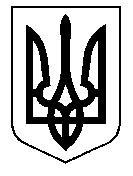 ТАЛЬНІВСЬКА РАЙОННА РАДАЧеркаської областіР  І  Ш  Е  Н  Н  Я05.05.2017                                                                                         № 15-26/VІІПро затвердження технічної документації з нормативної грошової оцінки земельної ділянки площею – 19,6017 га., яка надана в користування на умовах оренди ТОВ «АТМ Тальне», для ведення товарного сільськогосподарського виробництва, із земель державної власності, які відносяться до категорії земель – землі сільськогосподарського призначення, вид сільськогосподарських угідь - рілля, яка розміщена в адмінмежах Лащівської сільської ради, за межами населеного пунктуВідповідно до статті 10 Земельного кодексу України та пункту 21 частини 1 статті 43, статті 59 Закону України «Про місцеве самоврядування в Україні», статті 23 Закону України «Про оцінку земель», Порядку нормативної грошової оцінки земель сільськогосподарського призначення та населених пунктів, затвердженого наказом Держкомзему України, Міністерства аграрної політики України, Міністерства будівництва, архітектури та житлово-комунального господарства України, Української академії  аграрних наук від 27.01.2006 № 18/15/21/11, зареєстровано в Міністерстві юстиції України 05.04.2006 за № 388/12262, розглянувши клопотання голови ТОВ «АТМ Тальне» Зайця Н.В., та технічну документацію з нормативної грошової оцінки земельної ділянки площею–19,6017 га, розроблену ТОВ «Земельно-кадастрове бюро», враховуючи позитивний висновок державної експертизи землевпорядної документації від 15.03.2017 року № 247-17та постійної комісії районної ради з питань агропромислового розвитку та природних ресурсів, районна рада  ВИРІШИЛА:          1. Затвердити технічну документацію з нормативної грошової оцінки земельної ділянки площею – 19,6017 га., яка надана в користування на умовах оренди ТОВ «АТМ Тальне», для ведення товарного сільськогосподарського виробництва, із земель державної власності, які відносяться до категорії земель – землі сільськогосподарського призначення, вид сільськогосподарських угідь - рілля, за адресою: 20415, Черкаська область, Тальнівський район, адмінмежі Лащівської сільської ради, за межами населеного пункту.Взяти до відома, що:2.1. Вартість земельної ділянки з урахуванням коефіцієнта індексації 4,796 на дату оцінки 15 лютого 2017 року становить 531806,27 грн. (п’ятсот тридцять одну тисячу вісімсот шість гривень 27 копійок).    2.2.   Кадастровий номер земельної ділянки 7124085000:01:001:0598.3. Технічну документацію з нормативної грошової оцінки земельної ділянки передати на зберігання у Відділ у Тальнівському районі Головного управління Держгеокадастру у Черкаській області.4. Контроль за виконанням рішення покласти на постійну комісію районної ради з питань агропромислового розвитку та природних ресурсів.Голова районної ради                                                                            В. Любомська